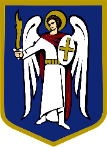 ДЕПУТАТКИЇВСЬКОЇ МІСЬКОЇ РАДИ IX СКЛИКАННЯ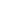 «______»_________________2021 р.                                                                              №_______________________Голові постійної комісії
Київської міської ради з питань власностіМихайлу ПРИСЯЖНЮКУДЕПУТАТСЬКЕ ЗВЕРНЕННЯВідповідно до положень Конституції України, статей 2 і 13 Закону України «Про статус депутатів місцевих рад», Регламенту Київської міської ради, затвердженого рішенням Київської міської ради від 07.07.2016 №579/579 (зі змінами) звертаюсь з наступним.До мене, як депутата Київської міської ради IX скликання, надійшло звернення голови ОСББ «Десятинка» Ф.Зернецького стосовно спірного приміщення площею 115,4 м2 цокольного поверху будинку за адресою: провулок Десятинний, 7 у Шевченківському районі м. Києва, яке, відповідно до звернення, є спільною сумісною власністю мешканців будинку та має використовуватись лише для забезпечення технічного обслуговування багатоквартирного житлового будинку.Зазначений житловий будинок на обліку, як пам’ятка чи об’єкт культурної спадщини не перебуває, розташовується у Центральному історичному ареалі міста Києва.На замовлення ОСББ «Десятинка», експертом з технічного обстеження будівель і споруд О.Журавським (кваліфікаційний сертифікат АЕ № 000540) 
ТОВ «ЗОДЧИЙ-ТО» проведено обстеження та надано звіт «Обстеження внутрішніх інженерних мереж в межах цокольного поверху житлового будинку по Десятинному провулку, 7 в м. Києві».Відповідно до висновків якого, станом на момент обстеження, цокольний поверх використовується у якості офісних приміщень, при цьому, у правій його частині розташовані трубопроводи холодного та гарячого водопостачання та каналізації. Також встановлені запірна арматура та вимірювальні пристрої. Зазначені приміщення є технічними та не можуть використовуватись під громадські, адміністративні або інші функції.В цілому, внутрішні трубопроводи цокольного поверху знаходяться у незадовільному стані та вимагають заміни на нові, відповідно до сучасних вимог. При цьому, частина трубопроводів знаходиться в стінах та закрита меблями. Крім того, з метою обслуговування та ремонту, необхідно передбачити вільний цілодобовий доступ до них. Запірна арматура та вимірювальна апаратура повинні розташовуватись в окремих закритих приміщеннях.З огляду на викладене, з метою захисту інтересів територіальної громади 
м. Києва, керуючись ст.ст. 2, 10, п. 1, 3 ч. 2 ст. 11 Закону України «Про статус депутатів місцевих рад», –ПРОШУ:- провести перевірку викладених обставин та розглянути питання доцільності продовження надання в оренду приміщень цокольного поверху зазначеного будинку, що перебувають у комунальній власності, як таких, які мають використовуватись для забезпечення технічного обслуговування багатоквартирного житлового будинку;- у разі прийняття позитивного для мешканців рішення, дати доручення відповідним підрозділам виконавчого органу Київської міської ради (Київської міської державної адміністрації) запропонувати орендарю приміщень цокольного поверху, із фонду комунальної власності, інше приміщення з аналогічною функцією. Відповідь прошу надати у встановлені законодавством України строки за допомогою системи електронного документообігу «Аскод», а у разі неможливості – на електронну адресу gromadskapt@gmail.com або на поштову адресу: 04210, м. Київ, вул. Оболонська Набережна, 19, корпус 5.Депутат 	Владислав ТРУБІЦИН063 102 08 24